Протокол № 2Педагогического  совета от 26.06.2020 г.Подведение итогов работы коллектива в 2019-2020 учебном году»Место проведения: дистанционно Присутствовало 32 человек  (согласно листа регистрации он-лайн)Отсутствовали: 0 человек. Повестка дня : Решение Педагогического совета 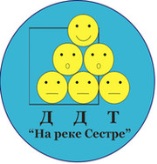 Администрация Курортного района Санкт-ПетербургаГосударственное бюджетное учреждение дополнительного образованияДом детского творчества Курортного района Санкт-Петербурга«На реке Сестре»№Тема выступленияРегламент1 этап конференции1 этап конференции1 этап конференцииПриветственное слово директора.Фильм «Итоги 2019-2020 учебного года»12 минутДоклад о реализации в ДДТ «На реке Сестре» основных направлений государственной политики в сфере дополнительного образования10 минутМ.В.Куканова«Методический профессионализм – основа высоких достижений коллектива»10 минут Киселева А.А.Оценка образовательных результатов учащихся по итогам реализации образовательных программ в 2019-2020 учебном году.8 минут Филинова Д.В.ИТОГО:40 минут2 этап конференции2 этап конференции2 этап конференцииДинамика достижений учащихся в сравнительном анализе за три года.10 минут Кашкарова О.П.Организация профилактики правонарушений на дорогах с участием учащихся Курортного района в 2019-2020 учебном году5 минутПроект решения.Разное.3 минуты15 минутКуканова М.В.ИТОГО:40 минут 1. Информацию принять к сведению, считать удовлетворительной работу коллектива в 2018-2019 учебном году.2. Определить приоритетными задачи из основного доклада.3. При планировании работы на 2019-2020 учебный год использовать аналитические материалы и результаты работы групп.4. Обеспечить выполнение государственных программ, направленных на развитие образования. С этой целью: Продолжить совершенствование профессиональных  компетенции педагогических работников 5. Внедрять механизмы независимой оценки качества образовательных услуг6. Принять учебно-производственный план, календарный учебный план на 2020-2021  учебный год.